Evrak Tarihi ve Sayısı: 02.03.2022-59469T.C.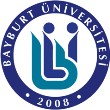 BAYBURT ÜNİVERSİTESİ REKTÖRLÜĞÜLisansüstü Eğitim Enstitüsü MüdürlüğüSayı	: E-83542712-302.04.12-59469	02.03.2022Konu	: Sınav ProgramlarıDAĞITIM YERLERİNE2022-2023 Bahar Yarıyılında yapılacak olan Vize, Final ve Bütünleme sınav programlarının en geç 07.03.2022 Pazartesi günü mesai bitimine kadar ekte belirtilen formata uygun doldurularak Müdürlüğümüze gönderilmesi ve ilgili sınav programlarının Enstitü Anabilim Dalı Başkanlıklarının duyurular kısmında ilan edilmesi hususunda;Bilgilerini ve gereğini rica ederim.Doç.Dr. Fatih GÜRBÜZ Enstitü MüdürüEk: İlgili Format (1 Adet)Dağıtım:Antrenörlük Eğitimi Anabilim Dalı Başkanlığına Beden Eğitimi ve Spor Anabilim Dalı Başkanlığına Eğitim Bilimleri Anabilim Dalı Başkanlığına  Felsefe ve Din Bilimleri Anabilim Dalı Başkanlığına Fizik Anabilim Dalı BaşkanlığınaGıda Mühendisliği Anabilim Dalı Başkanlığına İktisat Anabilim Dalı Başkanlığınaİlköğretim Dinkültürü ve Ahlak Bilgisi Eğitimi AnabilimDalı Başkanlığınaİnşaat Mühendisliği Anabilim Dalı Başkanlığına İşletme Anabilim Dalı BaşkanlığınaKimya Anabilim Dalı BaşkanlığınaMakine Mühendisliği Anabilim Dalı Başkanlığına Matematik ve Fen Bilimleri Eğitimi Anabilim Dalı BaşkanlığınaMühendislik Yönetimi (Disiplinlerarası) Anabilim Dalı BaşkanığıOrganik Tarım İşletmeciliği (Disiplinlerarası) Anabilim Dalı BaşkanlığınaSiyaset Bilimi ve Kamu Yönetimi Anabilim Dalı BaşkanlığınaTemel Eğitim Anabilim Dalı BaşkanlığınaTemel İslam Bilimleri Anabilim Dalı Başkanlığına Türk Dili ve Edebiyatı Anabilim Dalı Başkanlığına Türkçe ve Sosyal Bilimler Eğitimi Anabilim Dalı BaşkanlığınaBu belge, güvenli elektronik imza ile imzalanmıştır.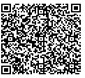 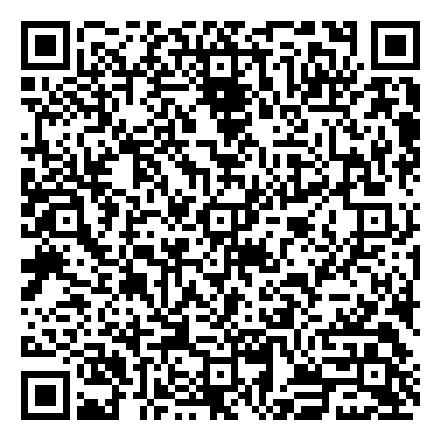 Evrak Tarihi ve Sayısı: 02.03.2022-59469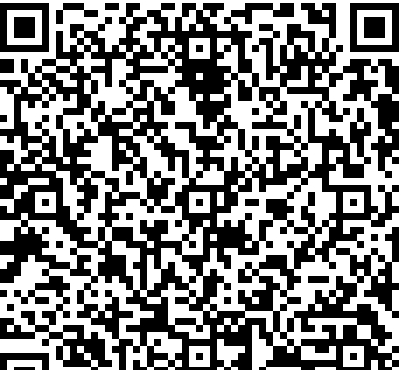 ... Doktora ve Tezli Yüksek Lisans Sınav Programı (Bahar Yarıyılı)... Doktora ve Tezli Yüksek Lisans Sınav Programı (Bahar Yarıyılı)... Doktora ve Tezli Yüksek Lisans Sınav Programı (Bahar Yarıyılı)... Doktora ve Tezli Yüksek Lisans Sınav Programı (Bahar Yarıyılı)... Doktora ve Tezli Yüksek Lisans Sınav Programı (Bahar Yarıyılı)... Doktora ve Tezli Yüksek Lisans Sınav Programı (Bahar Yarıyılı)... Doktora ve Tezli Yüksek Lisans Sınav Programı (Bahar Yarıyılı)... Doktora ve Tezli Yüksek Lisans Sınav Programı (Bahar Yarıyılı)... Doktora ve Tezli Yüksek Lisans Sınav Programı (Bahar Yarıyılı)... Doktora ve Tezli Yüksek Lisans Sınav Programı (Bahar Yarıyılı)VizeVizeVizeFinalFinalFinalBütünlemeBütünlemeBütünlemeDersin AdıSınav YeriSınav TarihiSınav SaatiSınav YeriSınav TarihiSınav SaatiSınav YeriSınav TarihiSınav SaatiTemel İslam Bilimleri Yüksek Lisans Sınav ProgramıTemel İslam Bilimleri Yüksek Lisans Sınav ProgramıTemel İslam Bilimleri Yüksek Lisans Sınav ProgramıTemel İslam Bilimleri Yüksek Lisans Sınav ProgramıTemel İslam Bilimleri Yüksek Lisans Sınav ProgramıTemel İslam Bilimleri Yüksek Lisans Sınav ProgramıTemel İslam Bilimleri Yüksek Lisans Sınav ProgramıTemel İslam Bilimleri Yüksek Lisans Sınav ProgramıTemel İslam Bilimleri Yüksek Lisans Sınav ProgramıTemel İslam Bilimleri Yüksek Lisans Sınav ProgramıTefsir Ekolleri28.03.202211.0024.05.202211.0008.06.202213.00Osmanlı Dönemi Sünnîlik Tasavvuru29.03.202211.0023.05.202213.0009.06.202215.00Maturidi Kelamı30.03.202211.0026.06.202210.0010.06.202215.00Kelam Metinleri II30.03.202213.0023.05.202217.0009.06.202217.00Tefsir Problemleri30.03.202215.0030.05.202215.0008.06.202215.00Kur'an İlimleri30.03.202217.0023.05.202215.0006.06.202211.00Sünneti Anlama Yöntemleri31.03.2022 11.0025.05. 202213.0007.06.202211.00El-Furûk El-Lugaviyye ve Önemi31.03.202213.0001.06.202215.0008.06.202217.00Hadis Usulü31.03.202213.0025.05 202215.0007.06.202213.00Klasik Arapça Metinler II31.03.202214.0001.06.202213.0010.06.202213.00Güncel Hadis Yorum ve Tartışmaları31.03.202215.0002.06.202213.0007.06.202215.00Tasavvufi Müesseseler31.03.202217.0024.05.202215.0007.06.202210.00Hadiste Metin Tenkidi01.04.202213.0024.05.202213.0006.06.202213.00Hadise Bütüncül Bakış01.04.202210.0024.05.202210.0006.06.202210.00Tefsir Metinleri01.04.202215.0025.05.202210.0008.06.202210.00Konulu Meal/ Tefsir Dersleri02.04.202210.0026.05.202213.0009.06.202210.00Modern Tercüme Teknikleri II03.04.202211.0028.05.202211.0006.06.202215.00İslam Hukuku Tezli Yüksek Lisans Sınav Programıİslam Hukuku Tezli Yüksek Lisans Sınav Programıİslam Hukuku Tezli Yüksek Lisans Sınav Programıİslam Hukuku Tezli Yüksek Lisans Sınav Programıİslam Hukuku Tezli Yüksek Lisans Sınav Programıİslam Hukuku Tezli Yüksek Lisans Sınav Programıİslam Hukuku Tezli Yüksek Lisans Sınav Programıİslam Hukuku Tezli Yüksek Lisans Sınav Programıİslam Hukuku Tezli Yüksek Lisans Sınav Programıİslam Hukuku Tezli Yüksek Lisans Sınav ProgramıFıkıh Metinleri Tahlili30.03.202210.0001.06.202210.0008.06.202210.00Ahkam Hadislerinin Fıkhi Analizi31.03.202210.0002.06.202210.0007.06.202210.00İslam İktisadı02.04.202213.0027.05.202217.0009.06.202210.00İslam Borçlar Hukuku02.04.202215.0002.06.202215.0009.06.202215.00İslam Hukuk Felsefesi02.04.202217.0002.06.202217.0009.06.202217.00İslam İktisadına Giriş03.04.202215.0026.05.202215.0010.06.202215.00Temel İslam Bilimleri Doktora Sınav ProgramıTemel İslam Bilimleri Doktora Sınav ProgramıTemel İslam Bilimleri Doktora Sınav ProgramıTemel İslam Bilimleri Doktora Sınav ProgramıTemel İslam Bilimleri Doktora Sınav ProgramıTemel İslam Bilimleri Doktora Sınav ProgramıTemel İslam Bilimleri Doktora Sınav ProgramıTemel İslam Bilimleri Doktora Sınav ProgramıTemel İslam Bilimleri Doktora Sınav ProgramıTemel İslam Bilimleri Doktora Sınav ProgramıMukayeseli İslam Miras Hukuku28.03.202211.0025.05.202211.0007.06.202211.00Selçuklular ve Osmanlılar Döneminde Tasavvuf28.03.202213.0024.05.202213.0009.06.202215.00Oryantalizm ve İslam Hukuku28.03.202215.0031.05.202213.0010.06.202215.00Oryantalizm ve Hadis28.03.202217.0026.05.202213.0010.06.202213.00Ahkam Ayetlerinin Hukuk Sosyolojisi Açısından Fıkhi Analizi29.03.202213.0023.05.202213.0008.06.202213.00Çağdaş İslam Düşünürleri29.03.202215.0023.05.202215.0009.06.202211.00Sahabenin Sünnet Anlayışı30.03.202211.0024.05.202211.0008.06.202210.00Kur’an’ı Anlama ve Yorumlamada Temel İlkeler30.03.202213.0001.06.202215.0006.06.202213.00Mukayeseli Fıkıh Metinleri31.03.202213.0027.05.202215.0006.06.202215.00Arapça İ'rab Teknikleri31.03.202215.0025.05.202213.0010.06.202210.00İslam Hukukunda Gaye01.04.202210.0028.05.202213.0007.06.202213.00Arap Dili Gramer Tarihi ve Ekolleri01.04.202213.0026.05.202215.0010.06.202217.00Yayın Etiği02.04.202211.0029.05.202211.0008.06.202215.00Câhiliyye Şiir Tahlîlleri II02.04.202213.0027.05.202213.0009.06.202217.00Osmanlı Devletinde Siyaset-i Şeriyye: Teori ve Uygulama03.04.202213.0030.05.202211.0009.06.202213.00Artsüremli Semantik Çalışmaların Kur'an'ın Anlaşılmasındaki Rolü03.04.202215.0028.05.202215.0007.06.202215.00